   آگهي فراخوان مناقصه عمومي شماره 842/98شركت مجتمع‌گاز‌پارس‌جنوبي (SPGC) در نظر دارد مناقصه موضوع ذيل‌الذكر را پس از طي فرآيند ارزيابي كيفي و تاييد صلاحيت متقاضيان به پيمانكار واجد شرايط واگذار نمايد. لذا از كليه شركت‌هاي متقاضي دعوت به عمل مي‌آيد در صورت تمايل به شركت در مناقصه با در نظر گرفتن مفاد ابلاغ مصوبه هيئت مديره اين مجتمع به شماره  گ24/001/486 مورخ 28/06/1396 و توضيحات  به شرح ذيل، نسبت به اعلام آمادگي و شركت در مناقصه اقدام نمايند.قابل ذكر است مناقصه‌گراني كه در چند مناقصه مجتمع اعلام آمادگي مي‌نمايند، چنانچه با برنده شدن در يكي از مناقصات، مشمول محدوديت‌هاي مندرج در مصوبه فوق‌الذكرگردند، ولو اينكه تاييد صلاحيت شده و پاكات پيشنهادي قيمت خود را در چند مناقصه تسليم نموده و پاكات پيشنهاد قيمت بازگشائي شده باشد، مناقصه‌گزار مجاز خواهد بود نسبت به ابطال و يا عودت پيشنهاد قيمت مناقصه‌گران در ساير مناقصات اقدام و يا هرگونه تصميم ديگري اتخاذ بنمايد و مناقصه‌گران از اين بابت حق هر گونه اعتراضي را از خود سلب مي‌نمايند.ساير توضيحات مهم:1- راهنماي استعلام ارزيابي كيفي مي‌بايست پس از دريافت از طريق سايت مجتمع گاز پارس جنوبي تحت عنوان WWW.SPGC.IR (بخش مناقصات)، و يا tender.spgc.ir به دقت مطالعه، بررسي، مهر و امضاء زنده شده (توسط صاحبان امضا مجاز) و به همراه ساير مدارك (رزومه) تا قبل از اتمام مهلت مقرر در سامانه tender.spgc.irبارگذاري گردد.2- كليه مستندات مندرج مي‌بايست در سامانه  tender.spgc.ir بارگذاري گردد.3- ارسال  نامه درخواست  شركت در مناقصه (بارگذاري شده در سامانه tender.spgc.ir) با قيد شماره و موضوع مناقصه.4 - بارگذاري حداقل يكي از گواهينامه ها/ مجوزهاي زير الزامي است. آندسته از شركت‌هايي كه گواهينامه آنها براي مدت چند سال و بصورت مشروط مي‌باشد و يك سال از تاريخ صدور آن گذشته است، موظف به ارائه گواهي تمديد اعتبار, داراي اعتبار زماني مي‌باشند. و در صورت عدم ارائه تمديديه، مورد ارزيابي كيفي قرار نمي‌گيرند. (بارگذاري در سامانهtender.spgc.ir)الف- پروانه/ مجوز فني مهندسي از وزارت صنعت ، معدن و تجارتب- گواهينامه/مجوز فعاليت انجام خدمات تعميرات اساسي ، ماشين هاي دوار از معاونت مهندسي وزارت نفتج-گواهينامه تاييد شده و داري اعتبار زماني از اداره کل تعاون کار و رفاه اجتماعي مرتبط با موضوع مناقصه5-‌ارائه آخرين صورت‌هاي مالي حسابرسي شده توسط سازمان حسابرسي يا اعضاي جامعه حسابداران رسمي در زمان انعقاد قرارداد الزامي است. بديهي است در صورت عدم ارائه صورت‌هاي مالي حسابرسي شده يا عدم تاييد آن در سامانه پرديس به منزله امتناع از امضاء قرارداد تلقي و كارفرما مجاز است نسبت به ضبط ضمانتنامه شركت در فرآيند ارجاع كار پيمانكار برنده اقدام نمايد.6- ضمن دارا بودن شخصيت حقوقي، بارگذاري  اساسنامه، آگهي تاسيس، آگهي آخرين تغييرات و همچنين ارايه شناسه ملي و كد اقتصادي در سامانه tender.spgc.ir.7- كليه فرم‌ها و اسناد مي‌بايست توسط شخص يا اشخاص مجاز امضاء زنده و مهر گرديده (مهر امضاء فاقد اعتبار است) و در سامانه tender.spgc.ir بارگذاري گردد.8- چنانچه در حين فرايند ارزيابي ثابت گرديد كه شركت‌هاي متقاضي از مدارك جعلي يا اطلاعات خلاف واقع، تهديد، رشوه و نظاير آن براي تاييد صلاحيت خود استفاده نموده اند مطابق قوانين و مقررات با متخلف رفتار خواهد شد.9- پس از مرحله ارزيابي، تنها از شركت‌هاي تاييد صلاحيت شده جهت ادامه فرايند مناقصه دعوت خواهد شد.10- برنامه زماني تحويل و دريافت اسناد پيشنهاد قيمت، بازگشايي و ساير اطلاعات مربوطه در اسناد مناقصه تحويلي به شركت‌هاي تعيين صلاحيت شده (پس از فرايند تعيين صلاحيت) درج خواهد شد.11- ارائه سوابق و مدارك نيز هيچ گونه حقي را براي متقاضيان ايجاد نخواهد كرد.12- در صورتيكه شركت برنده مناقصه داراي مجوز تاييد صلاحيت از اداره كل تعاون، كار و رفاه اجتماعي استان‌هاي ديگر باشد موظف است قبل از انعقاد قرارداد با كارفرما نسبت به اخذ معرفي نامه مبني برامكان انجام فعاليت  از اداره كل تعاون، كار و رفاه اجتماعي استان بوشهر و ارائه آن به كارفرما اقدام نمايد. 13- نوع، كميت و كيفيت خدمات بر اساس گزارش شناخت اسناد مناقصه مي‌باشد.14- بارگذاري گواهينامه تاييد صلاحيت ايمني پيمانكاري معتبر و داراي اعتبار زماني از وزارت تعاون، كار و رفاه اجتماعي الزامي مي باشد. در صورت عدم ارائه، صلاحيت كيفي مناقصه‌گر مورد تاييد قرار نخواهد گرفت. (بارگذاري در سامانه tender.spgc.ir)15-مناقصه‌گران موظف ارائه تاييديه مديريت كار و اشتغال منطقه ويژه اقتصادي انرژي پارس مختص اين مناقصه تا تاريخ سررسيد ارائه پيشنهاد قيمت در پاكت ب مي باشند. در صورت عدم ارائه تاييديه مذكور پاكت پيشنهاد مالي آنها گشايش نخواهد يافت.                                                                                                                                  امورپيمان‌هاي شركت مجتمع گاز پارس جنوبي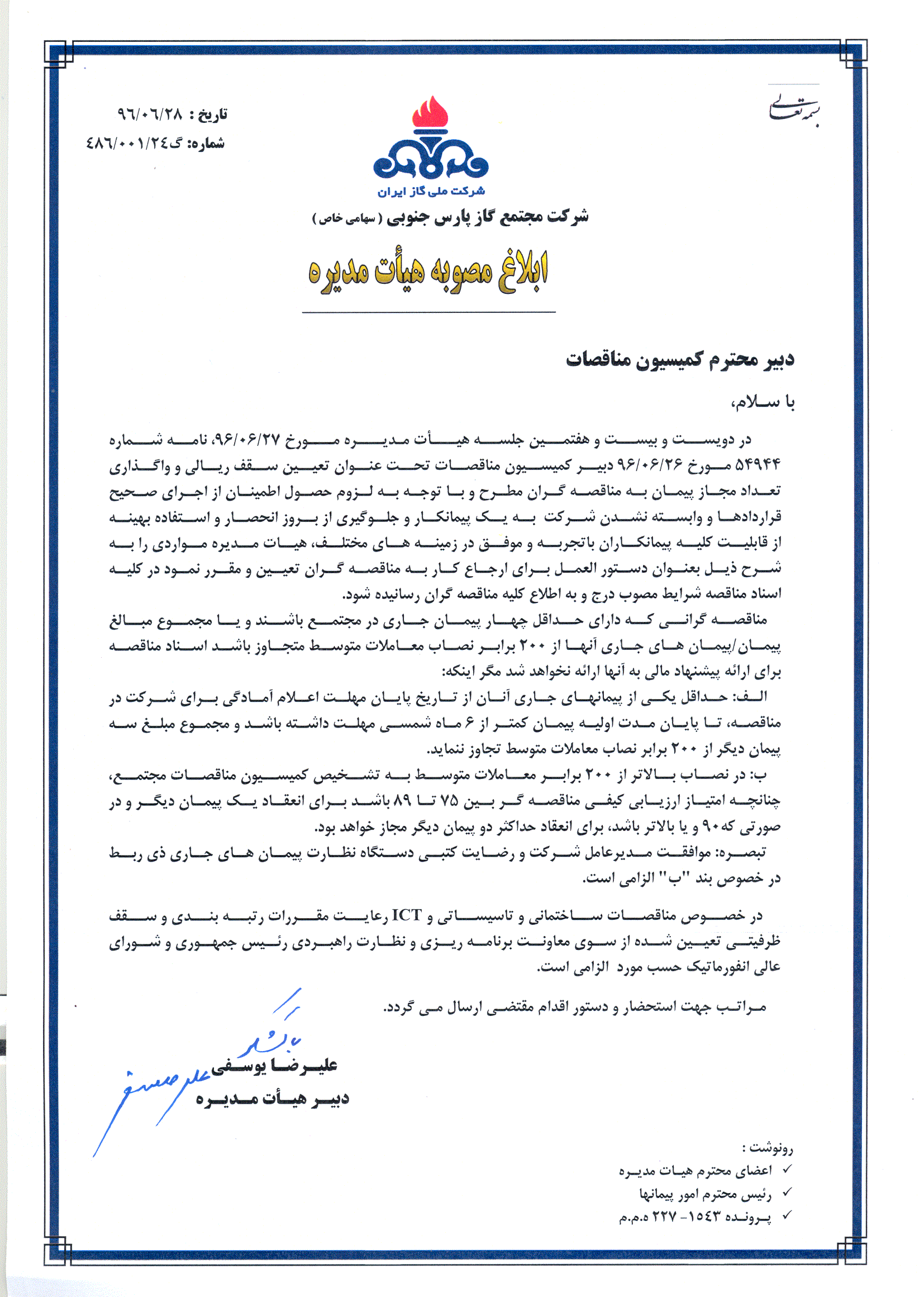 موضوع مناقصهانجام خدمات سيم پيچي  و تعمير الکتروموتورهاي   LV شركت مجتمع گاز پارس جنوبيشماره مناقصه842/98نوع مناقصه يك مرحله‌ايمدت انجام كاردو سال شمسي مبلغ برآورد  تقريبي انجام كار(ريال )000/000/920/50 ريالمبلغ سپرده شركت در فرآيند ارجاع كار (ريال ) 000/000/546/2  ريالميزان پيش پرداخت10 % مبلغ اوليه پيمان محل اجرااستان بوشهر-شركت مجتمع گاز پارس جنوبيمهلت بارگذاري مدارك (رزومه)حداكثر تا ساعت 16 روز چهارشنبه مورخ 13/06/98نوع ارزيابيارزيابي سادهآدرس پستي محل  تحويل نامه اعلام امادگياستان بوشهر، شهرستان عسلويه، شركت مجتمع گاز پارس جنوبي، ساختمان اداري مركزي ستاد،طبقه اول، اتاق 112، امور پيمان‌هاتلفن و فاكستلفن: 2752 و2751  (داخلي) 0773131فاكس: 2764-0773131كارشناس پاسخگوئي به سئوالات2762-07731312761 (حامدي فر/يزدانيان)